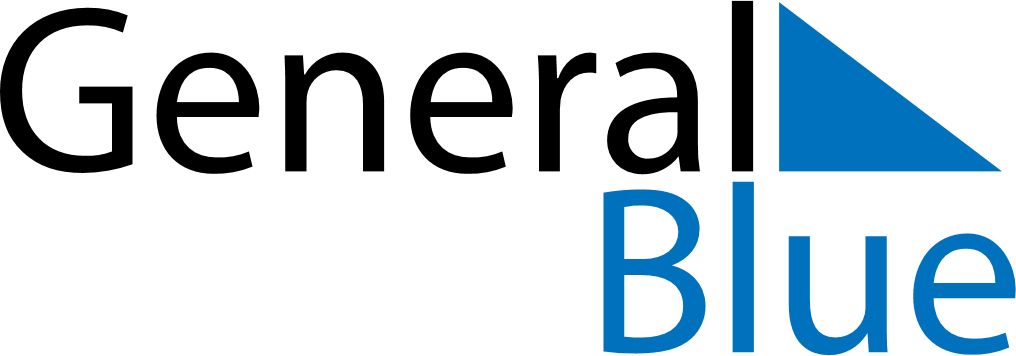 December 2021December 2021December 2021December 2021ParaguayParaguayParaguayMondayTuesdayWednesdayThursdayFridaySaturdaySaturdaySunday123445678910111112Virgin of Caacupe13141516171818192021222324252526Christmas DayChristmas Day2728293031New Year’s Eve